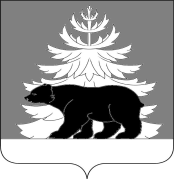 Контрольно-счетная палатаЗиминского районного муниципального образованияЗаключение № 01-10/14по результатам внешней проверки годового отчета об исполнении бюджета Услонского муниципального образования за 2020 год.                                                                           УТВЕРЖДАЮПредседатель Контрольно-                                                                                                                     счетной палаты       Е.В.Шульгина                                                                                                                                Приказ № 08  от 30.04.2021г.     г. Зима                                                                     30 апреля 2021 г.           Настоящее  заключение подготовлено Контрольно-счетной палатой Зиминского районного муниципального образования (далее КСП Зиминского района), в соответствии со ст. 264.4 Бюджетного кодекса Российской Федерации , ч. 3 п. 2 ст. 9 Федерального закона от 07.02.2011 № 6-ФЗ «Об общих принципах организации и деятельности контрольно-счетных органов субъектов Российской Федерации и муниципальных образований» (далее – Закон № 6-ФЗ), «Положения о бюджетном процессе в Услонском муниципальном образовании»,  (далее по тексту – Положение о бюджетном процессе), п. 3 ст. 8 Положения о Контрольно-счетной палате Зиминского районного муниципального образования, утвержденного решением Думы Зиминского муниципального района от 19.12.2018№ 371, на основании Соглашения о передаче полномочий по осуществлению внешнего муниципального финансового контроля  от 20.02.2014г., распоряжения председателя Контрольно-счетной палаты Зиминского районного муниципального образования  от 11.03.2021№ 01-21/09  «О проведении внешней проверки годовой отчетности об исполнении бюджета Услонского муниципального образования за 2020 год».      Основание для проведения мероприятия: Бюджетный кодекс Российской Федерации (далее- БК РФ), план работы   КСП Зиминского района на 2021 год.         Цели мероприятия: - установление законности, полноты и достоверности документов и материалов, представленных в составе отчета об исполнении бюджета Услонского муниципального образования; - установление результативности, эффективности исполнения бюджета, соответствия фактического исполнения бюджета его плановым назначениям, установленным решениями Думы Услонского муниципального образования       Объект мероприятия: Услонское муниципальное образование.       Предмет мероприятия: годовой отчет об исполнении бюджета Услонского муниципального образования, бюджетная отчетность муниципального образования, представленная в КСП Зиминского района в соответствии с требованиями статьи 264.1 БК РФ.         Проверяемый период: 2020 год.  Общие положенияОценка соблюдения бюджетного законодательства при организации бюджетного процесса в Услонском муниципальном образовании.Внешняя проверка годового отчета об исполнении местного бюджета за 2020 год проведена в соответствии с требованиями главы 25.1. БК РФ «Основы составления, внешней проверки, рассмотрения и утверждения бюджетной отчетности».Вопросы организации по формированию, утверждению и контролю за исполнением местного бюджета в Услонском муниципальном образовании регламентированы Уставом Услонского муниципального образования и Положением о бюджетном процессе в Услонском муниципальном образовании.Во исполнение части 1 статьи 264.4 БК РФ внешняя проверка годового отчета об исполнении местного бюджета за 2020 год осуществлена КСП Зиминского района до его рассмотрения Думой Услонского муниципального образования.В ходе внешней проверки годового отчета об исполнении местного бюджета за 2020 год исследовалось соблюдение бюджетного законодательства РФ, в том числе Инструкции о порядке составления и предоставления годовой, квартальной и месячной отчетности об исполнении бюджетов бюджетной системы РФ, утвержденной приказом Минфина РФ от 28.12.2010 № 191н (далее - Инструкция № 191н). Проверка бюджетной отчетности осуществлялась в форме камеральной проверки представленных отчетов главного распорядителя бюджетных средств.Представленная для внешней проверки годовая бюджетная отчетность об исполнении бюджета Услонского муниципального образования отражает финансовое положение на 01.01.2021 года и результаты финансово-хозяйственной деятельности учреждения за период с 01.01.2020 года по 31.12.2020 года.В соответствии с п. 2 ст. 264.5, ст. 264.6, п.3 ст. 264.1 БК РФ в Думу Услонского муниципального образования одновременно с отчетом об исполнении бюджета был представлен проект решения Думы Услонского муниципального образования «Об утверждении отчета об исполнении бюджета Услонского муниципального образования за 2020 год», с приложениями к указанному проекту решения Думы Услонского муниципального образования. Отчет об исполнении местного бюджета за 2020 год представлен в КСП Зиминского района 30.03.2021 г. (входящий № 17), что соответствует требованиям пункта 3 статьи 264.4 БК РФ (не позднее 1 апреля текущего года).1.Общая характеристика основных параметров исполнения бюджета Услонского муниципального образования           Бюджет Услонского муниципального образования на 2020 год был утвержден решением Думы Услонского муниципального образования от 19 декабря 2020 года № 80 «Об утверждении бюджета Услонского муниципального образования на 2020 год и на плановый период 2021 и 2022 годов»:          по доходам в сумме 19003,0 тыс. руб., в том числе безвозмездные    поступления 13788,0 тыс. руб., из них объем межбюджетных трансфертов из областного бюджета в сумме 858,0 тыс. руб., из бюджета муниципального района в сумме 12930,0 тыс. руб.;         по расходам в сумме 19003,0 тыс. руб.;         размер дефицита местного бюджета в сумме 0 тыс. руб.             В течение финансового года в бюджет Услонского муниципального образования вносились изменения и дополнения.       В окончательном варианте бюджет Услонского муниципального образования на 2020 год был утвержден решением Думы Услонского муниципального образования от 25 декабря 2020 года № 113 «О внесении изменений и дополнений в решение Думы Услонского муниципального образования от 19 декабря 2019 года № 80 «Об утверждении бюджета Услонского муниципального образования на 2020 год и на плановый период 2021 и 2022 годов» в объеме:         доходы в сумме 19900,0 тыс. руб., в том числе безвозмездные поступления 14669,0 тыс. руб., из них из областного бюджета в сумме 941,0 тыс. руб., из бюджета муниципального района в сумме 13728,0 тыс. руб.;          расходы в сумме 20306,0 тыс. руб.;         размер дефицита бюджета утвержден в сумме 406,0 тыс. руб. или 7,8% от утвержденного общего годового объема доходов местного бюджета без учета утвержденного объема безвозмездных поступлений. Превышение дефицита бюджета Услонского муниципального образования над ограничениями, установленными ст.92.1 БК РФ осуществлено в пределах суммы снижения остатков средств на счетах по учету средств бюджета Услонского муниципального образования, который по состоянию на 1 января 2020 года составил 406,0 тыс.руб.          Дефицит с учетом суммы снижения остатков средств на счетах по учету средств местного бюджета составит 0 тыс.руб. Исполнение бюджета Услонского муниципального образования за 2019 год составило: по доходам 19169,0 тыс. руб., в том числе налоговые и неналоговые поступления в сумме 4507,0 тыс. руб., безвозмездные поступления из областного бюджета в сумме 935,0 тыс. руб., из бюджета муниципального района – в сумме 13727,0 тыс. руб.по расходам в сумме 18992,0 тыс. руб.;размер профицита местного бюджета в сумме 177,0 тыс. руб.3.Анализ исполнение доходной части бюджета Услонского муниципального образования.    В соответствии со статьей 41 БК РФ источниками формирования доходной части местного бюджета являются налоговые и неналоговые доходы, безвозмездные поступления от других бюджетов бюджетной системы Российской Федерации.  Таблица 1 (тыс.руб.)   В течение 2020 года в бюджет поступило доходов 19169,0тыс. руб., что на 731, 0тыс.руб. или на 3,7% ниже уточненного бюджета и на 1,2 %, выше фактического исполнения за 2019 год.       Сумма безвозмездных поступлений от других бюджетов в 2020 году составила 14662,0 тыс. руб., что на 100% уточненного бюджета и на 3,6 % выше   фактического исполнения за 2019 год.         В части расходов бюджет был исполнен на 93,5% от уточненного бюджета и на 98,7 % от отчета 2019 г., что составило в абсолютной величине 18992,0 тыс. руб.Объем доходов  поступивших в бюджет Услонского муниципального образования отраженных в строке 010 гр.5  «Доходы бюджета - всего» в сумме 19 168 906,11руб. и объем расходов бюджета Услонского муниципального образования отраженных по стр.200 гр.5 «Расходы бюджета- всего» в сумме 18 991 992,43 руб. отчета об исполнении бюджета (ф. 0503117), соответствуют показателям строк 010 гр.4 «поступления по доходам - всего» и строки 200 гр.4 «выбытия по расходам-всего» Отчета по поступлениям и выбытиям, отраженным в ф. 0503151, предоставленного по запросу КСП Зиминского района Управлением Федерального казначейства по Иркутской области от 23.03.2021 года № 34-12-79/11-1760. Анализ исполнения доходной части местного бюджета за 2020 год в целом, и изменение плановых показателей и окончательной редакции в соответствии с решением о бюджете представлен в таблице  2.Таблица  2(тыс.руб.) За 2020 год в бюджет Услонского муниципального образования поступило 19169,0тыс. рублей, что составило 96,3 % от уточненного бюджета, из них:       - налоговые и неналоговые доходы поступили в сумме 4507,0 тыс. руб., что составляет 86,2 % от уточненных назначений, по сравнению с уровнем 2019 года доходов поступило меньше   на 290, 0тыс.руб. или на 6,0%.      Безвозмездные поступления поступили в сумме 14662,0 тыс. руб. или 100% от уточненных назначений из них поступили за счет средств областного бюджета в сумме 935,0 тыс. руб., за счет средств районного бюджета –13727,0 тыс. руб.По состоянию на 01.01.2021 года доля налоговых и неналоговых поступлений в общем объеме доходов местного бюджета составила 23,5%.Налог на доходы физических лиц за 2020 год поступил в сумме 2602,0 тыс. руб. или на 11,7 % ниже уточненных назначений и на 7,5 % ниже уровня 2019 года.Доходы от уплаты акцизов поступили в сумме 1337,0 тыс. руб., или на 1,8% ниже от уточненных назначений и на 14,2% выше уровня 2019 года.Налог на имущество физических лиц за 2020 год поступил в сумме (-18,0) тыс. руб., или -107,2% к уточненным назначениям    и -47%к уровню 2019 года.Земельный налог поступил в сумме 387,0 тыс. руб., что на 18,5% ниже уточненных назначений и на 10,8% ниже уровня 2019 года.Доходы от оказания платных услуг (работ) и компенсации затрат государства поступили в сумме 62,0 тыс. руб., 100% от утвержденных назначений и на 77,1 % выше уровня 2019 года.Единый сельскохозяйственный налог поступил в сумме 8,0 тыс.руб. или 100% от утвержденных назначений   и на 11,1% ниже уровня 2019 года.Доходы от использования имущества поступили в сумме 14,0 тыс.руб., на 27,3% выше от утвержденных назначений и на 7,7% выше уровня 2019 года.Доходы от продажи материальных и нематериальных активов поступили в сумме 115,0 тыс.руб., или 100% от утвержденных назначений и на 67,2 % ниже уровня 2019 года.Доля безвозмездных поступлений от других бюджетов в общем объеме доходов составила 76,5%, из них:- межбюджетные трансферты, не имеющие целевого назначения (дотации, иные межбюджетные трансферты) поступили в сумме 13577,0тыс. руб.;- межбюджетные трансферты целевого назначения (субсидии, субвенции) – 1085,0 тыс. руб.За 2020 год объем поступлений в местный бюджет, в сравнении с аналогичным периодом 2019 года, увеличился на 224,0 тыс. руб. или на 1,2 %.4.Анализ исполнение   расходной части бюджета Услонского муниципального образования.4.1 Исполнение плана по расходам в разрезе экономических статей расходов.Таблица 3(тыс. руб.)В структуре расходов бюджета -расходы по оплате труда и начисления на выплаты по оплате труда составляют 59,8% от общего объема расходов, в абсолютном значении 11352,0 тыс. руб., или 91,9% от утвержденных назначений по сравнению с уровнем 2019 года расходы увеличились на 5,6%;   Расходы по оплате работ, услуг за 2020 год составили 5684,0 тыс. руб. или 95,2 % от утвержденных назначений. Удельный вес в общем   объеме расходов 29,9%.   Перечисления другим бюджетам бюджетной системы Российской Федерации в сумме 427,0тыс. руб. или 100% от утвержденных назначений. Удельный вес от общего объема расходов 2,2%.   Расходы на пенсионное обеспечение в сумме 286,0 тыс.руб. или 97,9% утвержденных назначений. Удельный вес расходов от общего объема расходов 1,5%.   Увеличение стоимости основных средств 900,0 тыс. руб. или 99,3% от утвержденных назначений. Удельный вес от общего объема расходов 4,7%.    Увеличение стоимости материальных запасов 343,0 тыс. руб. или 99,7% от утвержденных назначений.   Удельный вес от общего объема расходов 1,8%.4.2Исполнение плана по расходам в разрезе разделов функциональной классификации расходов.Таблица 4 (тыс. руб.)Раздел 01 «Общегосударственные вопросы»     По разделу «Общегосударственные вопросы» отражаются расходы на функционирование высшего должностного лица субъекта Российской Федерации, функционирование законодательных (представительных) органов государственной власти, высших органов исполнительной власти субъектов Российской Федерации, расходы на обслуживание государственного и муниципального долга, расходы на формирование резервных фондов и другие общегосударственные вопросы. По данному разделу исполнено за 2020 год – 5031,0 тыс. руб. (26,5 % от общего объема расходов). По сравнению 2020 год с 2019 годом расходы увеличились на 869,0 тыс.руб. или на 20,9%.      По подразделу 02 «Функционирование высшего должностного лица субъекта Российской Федерации и муниципального образования» отражены расходы на содержание главы Услонского муниципального образования. По данному разделу исполнено за 2020 год –874,0 тыс. руб. или на 86,0% плановых назначений, по сравнению с уровнем 2019 года расходы увеличились на 11,0 тыс.руб.  или на 1,3%.        По подразделу 04 «Функционирование Правительства Российской Федерации, высших исполнительных органов государственной власти субъектов Российской Федерации, местных администраций» предусмотрены расходы на обеспечение деятельности администрации Услонского муниципального образования. По данному разделу исполнено за 2020 год – 3715,0 тыс.руб. или 93,6% от плана, по сравнению с уровнем 2019 года расходы увеличились на 589,0 тыс.руб.  или на 18,8%. По подразделу 13 «Другие общегосударственные вопросы» расходы исполнены в сумме 442,0 тыс.руб. или на 100 % от плановых назначений. По сравнению с уровнем 2019 года расходы увеличились на 269,0 тыс.руб. или на 155,5%. Расходы направлены на обеспечение первичных мер пожарной безопасности в границах сельских населенных пунктов в сумме 227,5 тыс.руб., на оценку недвижимости, признание прав и регулирование отношений по муниципальной собственности в сумме 130,5 тыс.руб., исполнение полномочий органов местного самоуправления в области жилищных отношений в сумме 84,0 тыс.руб.  Раздел 02 «Национальная оборона»      По разделу «Национальная оборона» отражены расходы местного бюджета на проведение мероприятий в области мобилизационной подготовки. По данному разделу исполнено за 2020 год – 134,0 тыс. руб. (0,7 % от общего объема расходов). По сравнению с 2019 годом расходы увеличились на 19,0 тыс.руб. или на 16,5 %.    По подразделу 03 «Мобилизационная и вневойсковая подготовка» отражены расходы на исполнение полномочий по ведению первичного воинского учета на территориях, где отсутствуют военные комиссариаты. По данному разделу исполнено за 2020 год – 134,0 тыс. рублей или 100% плановых назначений.Раздел 04 «Национальная экономика»       По данному разделу за 2020 год исполнено 1457,0 тыс.руб.(7,7% от общего объема расходов)         По подразделу 01 «Общеэкономические расходы» расходы исполнены в сумме 27,0 тыс.руб. или 64,9 % от плановых назначений.         По подразделу 09«Дорожное хозяйство (дорожные фонды) исполнено за 2020 год 1430,0 тыс.руб. или 88,5% плановых назначений. По сравнению с уровнем 2019года расходы уменьшились на 3203,0 тыс.руб. или на 69,1%. Раздел 05 «Жилищно-коммунальное хозяйство»   По данному разделу исполнено за 2020 год – 1928,0 тыс. руб. (10,2 % от общего объема расходов)    По подразделу 02 «Коммунальное хозяйство» отражены расходы, связанные с вопросами коммунального развития, а также расходы на другие мероприятия в области коммунального хозяйства. По данному разделу исполнено за 2020 год – 702,0 тыс. руб. или 96,6% плановых назначений. По сравнению с 2019 годом расходы увеличились на 550,0 тыс.руб. или на 361,8%.    По подразделу 03 «Благоустройство» расходы составили 1226 тыс.руб., или 99,7 % от плана. По сравнению с 2019 годом расходы увеличились на 1102,0 тыс.руб. или на 888,7%.Раздел 08 «Культура, кинематография»     По данному разделу исполнено за 2020 год –9729,0 тыс. руб. (51,2 % от общего объема расходов), по сравнению с уровнем 2019 года расходы увеличились на 426,0 тыс.руб. или на 4,6 %    По подразделу 01 «Культура» на содержание учреждений культуры и проведение мероприятий в области культуры. По данному разделу исполнено за 2020 год –9729,0 тыс. руб. или 93,5% плановых назначений.Раздел 10 «Социальная политика»     Расходы по данному разделу расходы исполнены в сумме 286,0 тыс. руб. (1,5% от общего объема расходов). По сравнению с уровнем 2019 года расходы увеличились на 16,0 тыс.руб. или на 5,9%.По подразделу 01 «Пенсионное обеспечение» предусмотрены расходы в сумме 286,0 тыс. руб.или 100% плановых назначений.Раздел 14 «Межбюджетные трансферты общего характера бюджетам бюджетной системы Российской Федерации»     По данному разделу исполнено за 2020 год –427,0 тыс. руб. (2,2 % от общего объема расходов).По сравнению с уровнем 2019 года расходы увеличились на 16,0 тыс.руб. или на 3,9%.    По подразделу 03 «Прочие межбюджетные трансферты общего характера» исполнено за 2020 год –427,0 тыс. руб. или 100% плановых назначений.                               5 . Анализ использования средств резервного фонда     В первоначальной редакции утвержден объем бюджетных ассигнований резервного фонда в сумме 3,0 тыс. руб., что соответствует ст. 81 БК РФ, регламентирующей установление решением о бюджете размера резервных фондов местных администраций не более 3 процентов от общего объема расходов, утвержденного решением о бюджете, в составе расходов местного бюджета. Согласно отчета, об использовании резервного фонда средства резервного фонда в 2020 году не использовались.6.Анализ состояния дорожного фонда и расходов на его обслуживание.Объем бюджетных ассигнований дорожного фонда Услонского муниципального образования на 2020 год был утвержден в сумме 1616,6 тыс. руб., в том числе не использованные бюджетные ассигнования 2019 года в сумме 254,0тыс. руб. Исполнено бюджетных ассигнований дорожного фонда Услонского муниципального образования в 2020 году 1429,8 тыс. руб. или 88,4% от плановых назначений. Остаток бюджетных ассигнований дорожного фонда Услонского муниципального образования на 01.01.2021 года составил 186,8тыс. руб.7.Анализ состояния муниципального долга и расходов на его обслуживание.Муниципальный долг отсутствует. Отчет не предоставляется. 8. Своевременность предоставления, полнота отчета об исполнении бюджета Услонского муниципального образования.      Годовая бюджетная отчетность для проведения внешней проверки представлена в соответствии со ст. 264.1 Бюджетного кодекса РФ и пунктами 3,4,6,и 9 Инструкции № 191н  годовая бюджетная отчетность сформирована нарастающим итогом с начала года в рублях с точностью до второго десятичного знака после запятой, подписана руководителем и главным бухгалтером .представлена на  бумажном носителе  в  сброшюрованном и пронумерованном виде на 53 листах, с оглавлением и сопроводительным письмом №155 от 30.03.2021 г., в следующем составе:      Отчет об исполнении   бюджета (ф. 0503117);      Баланс исполнения   бюджета (ф. 0503120);    Справка по заключению счетов бюджетного учета отчетного финансового года (ф. 0503110);     Отчет о финансовых результатах деятельности (ф. 0503121);     Отчет о движении денежных средств (ф. 0503123);     Справка по консолидируемым расчетам (ф. 0503125);     Отчет о бюджетных обязательствах (ф.0503128)    Пояснительная записка к отчету об исполнении бюджета (ф. 0503160) и приложения к ней:      Сведения об исполнении бюджета (ф.0503164);     Сведения о движении нефинансовых активов бюджета (ф.0503168);     Сведения о дебиторской и кредиторской задолженности (ф.0503169);          В части установления полноты годовой бюджетной отчетности администрации Услонского муниципального образования за 2020 год и ее соответствия требованиям нормативных правовых актов по составу, структуре и заполнению (содержанию) требованиям БК РФ, Инструкции 191н нарушений не установлено.        В соответствии с п.8 Инструкции №191н формы бюджетной отчетности, утвержденные настоящей Инструкцией, которые не имеют числового значения, Администрацией Услонского сельского поселения не составлялись, что отражено в Пояснительной записке.        Бюджетная отчетность предоставлена в требуемом объеме.   Остаток средств на едином бюджетном счете после завершения операций по принятым бюджетным обязательствам по состоянию на 01.01.2021 года сложился в сумме 583411,97 рублей, что подтверждается данными Баланса исполнения бюджета (ф. 0503120).Отчет о финансовых результатах деятельности (ф. 0503121):В соответствии с пунктом 92 Инструкции №191н Отчет о финансовых результатах деятельности (ф. 0503121) содержит данные о потоках денежных средств в разрезе кодов КОСГУ по состоянию на 1 января 2021 года.При анализе   ф.0503121 «Отчет о финансовых результатах деятельности по состоянию на 01.01.2021 года расходы по КОСГУ 292 –штрафы за нарушения законодательства о налогах и сборах, законодательства о страховых взносах составили 0,48 руб., по КОСГУ 293 «Штрафы за нарушения законодательства о закупках и нарушений условий контактов(договоров) в сумме 399,21 руб. В нарушении ст.34 БК РФ расходы в сумме 399,69 руб. являются   неэффективным расходованием бюджетных средств.   В нарушении п.6 Инструкции № 191н, в связи с передачей полномочий по ведению бюджетного учета и составления на его основе отчетности по договору с Централизованной бухгалтерией, бухгалтерская отчетность ф.0503121 не подписана руководителем и исполнителем Централизованной бухгалтерии, осуществляющей ведение бюджетного учета и формирование бюджетной отчетности. Анализ Отчета об исполнении бюджета Услонского муниципального образования (ф. 0503117) показал, что утвержденные бюджетные назначения соответствуют уточненным показателям доходов и расходов местного бюджета, утвержденным решением Думы Услонского муниципального образования от 19.12.2019 года № 80 Об утверждении бюджета Услонского муниципального образования на 2020 год и плановый период 2021 и 2022 годов» (с изменениями от 25.12.2020 №113).         Утвержденные бюджетные назначения, отражённые в Отчёте (ф.0503117) по разделу «Расходы бюджета» соответствуют сумме назначений, утверждённой Сводной бюджетной росписью на 31.12.2021 г., что соответствует требованиям Инструкции № 191н.Оценка достоверности годовой бюджетной отчетности включала в себя изучение и оценку основных форм бюджетной отчетности. Фактов недостоверных отчетных данных, искажений бюджетной отчетности проведенной, осуществления расходов, не предусмотренных бюджетом, проверкой не установлено.  10. Анализ показателей дебиторской и кредиторской задолженности Согласно показателей ф. 0503169 Сведений по дебиторской и кредиторской задолженности по состоянию на 01.01.2021 года у главного распорядителя средств местного бюджета дебиторская задолженность со значения 668,6 тыс. руб.  увеличилась на 2192,2 тыс. руб.  (+327,9%) и составила 2860,8 тыс. руб., или 20,3% от кассовых расходов бюджета за 2020 год, в том числе:- 394,7 тыс. руб. (по счету 205.11) - недоимка по земельному налогу, налогам на имущество;- 34,1 тыс. руб. (по счету 205.31) – по доходам от оказания платных работ, услуг;-2358,2 тыс.руб.(по счету 205.51) –по поступлениям от других бюджетов;-68,0 тыс.руб.(по счету 206.00) по расчетам по выданным авансам;-5,8 тыс.руб.(по счету 303.00) – по расчетам по платежам в бюджеты.Просроченная дебиторская задолженность со значения 349,3 тыс. руб. увеличилась на 45,4 тыс. руб. (+%) и составила 394,7 тыс. руб. по счету 205.11 – это недоимка по земельному налогу и налогам на имущество -394,7 тыс.руб. В нарушении п.167 Инструкции № 191н и в Сведениях дебиторская и кредиторская задолженность» (ф.0503169) не заполнен раздел 2, в котором следовало раскрыть аналитическую информацию о просроченной дебиторской задолженности, отраженных по графе 11 «просроченная» раздела 1.Согласно показателей ф. 0503169 Сведений по дебиторской и кредиторской задолженности на 01.01.2021 г. сумма кредиторской задолженности главного распорядителя средств местного бюджета со значения 441,8 тыс. руб. уменьшилась на   1,3тыс. руб.  (или-0,3%) и составила 440,5 тыс. руб., в том числе:- 202,6 тыс. руб. – по расчетам по доходам;-0,8 тыс.руб. по расчетам с подотчетными лицами;-237,0 тыс.руб. по платежам в бюджет.Просроченной кредиторской задолженности на 01.01.2021 года отсутствует. 11. Анализ текстовой части проекта решения Думы Услонского муниципального образования Анализ текстовой части Проекта показал, что текстовая часть Проекта решения Думы Услонского муниципального образования не нуждается в доработке.                                                  Выводы и предложения.         1. Внешняя проверка годового отчета об исполнении бюджета Услонского муниципального образования за 2020 год проведена в соответствии с требованиями ст. ст.  264.4,157 БК РФ, Положением о бюджетном процессе в Услонском муниципальном образовании на основании представленной к проверке годовой бюджетной отчетности.         2. Отчет об исполнении бюджета Услонского муниципального образования за 2020 год предоставлен администрацией Услонского муниципального образования в КСП Зиминского района в срок, установленный абз.2 ч. 3 ст. 264.4. БК РФ и Положения о бюджетном процессе в Услонском муниципальном образовании (исх.№155 от 30.03.2021 года) в форме проекта решения Думы Услонского муниципального образования «Об утверждении отчета об исполнении   бюджета Услонского муниципального образования за 2020 год» с приложениями.         3. Исполнение бюджета Услонского муниципального образования за 2020 год составило: по доходам 19169,0 тыс. руб., по расходам в сумме 18992 ,0 тыс. руб.;размер профицита местного бюджета в сумме 177,0 тыс. руб.4. Объем доходов  поступивших в бюджет Услонского муниципального образования отраженных в строке 010 гр.5  «Доходы бюджета - всего» в сумме 19 168 906,11руб. и объем расходов бюджета Услонского муниципального образования отраженных по стр.200 гр.5 «Расходы бюджета- всего» в сумме 18 991 992,43 руб. отчета об исполнении бюджета (ф. 0503117), соответствуют показателям строк 010 гр.4 «поступления по доходам - всего» и строки 200 гр.4 «выбытия по расходам-всего» Отчета по поступлениям и выбытиям, отраженным в ф. 0503151, предоставленного по запросу КСП Зиминского района Управлением Федерального казначейства по Иркутской области от 23.03.2021 года № 34-12-79/11-1760. 5.В нарушении п.167 Инструкции № 191н и в Сведениях дебиторская и кредиторская задолженность» (ф.0503169) не заполнен раздел 2, в котором следовало раскрыть аналитическую информацию о просроченной дебиторской задолженности, отраженных по графе 11 «просроченная» раздела 1.6. При анализе   ф.0503121 «Отчет о финансовых результатах деятельности по состоянию на 01.01.2021 года расходы по КОСГУ 292 –штрафы за нарушения законодательства о налогах и сборах, законодательства о страховых взносах составили 0,48 руб., по КОСГУ 293 «Штрафы за нарушения законодательства о закупках и нарушений условий контактов(договоров) в сумме 399,21 руб. В нарушении ст.34 БК РФ расходы в сумме 399,69 руб. являются   неэффективным расходованием бюджетных средств. 7.В нарушении п.6 Инструкции № 191н, в связи с передачей полномочий по ведению бюджетного учета и составления на его основе отчетности по договору с Централизованной бухгалтерией, бухгалтерская отчетность ф.0503121 не подписана руководителем и исполнителем Централизованной бухгалтерии, осуществляющей ведение бюджетного учета и формирование бюджетной отчетности.   8.Текстовая часть проекта решения Думы Услонского муниципального образования не нуждается в доработке. Фактов недостоверных отчетных данных, искажений бюджетной отчетности, осуществления расходов, не предусмотренных бюджетом, в ходе проверки не установлено. В целом, годовой отчет об исполнении бюджета Услонского муниципального образования за 2020 год соответствует установленным требованиям бюджетного законодательства по содержанию и полноте отражения информации. Принятие проекта решения Думы является правомерным, поскольку согласно Устава Услонского муниципального образования Дума Услонского муниципального района осуществляет свои полномочия по вопросам бюджета.     Председатель                                                           Е.В.ШульгинаПоказателиОтчет2019г.Первоначальныйплан на 2020г.решение Думы от19.12.2019г.  №80Уточненный план на 2020г., решение Думы от 25.12.2020г. №113Отчет 2020 г.Отчет 2020 г к отчету 2019 г.,%Отчет 2020г. к Решению Думы от 25.12.20г.№113%1.Доходы бюджета всего18945190031990019169101,296,3в том числе:1.1 налоговые и неналоговые доходы479752155231450793,986,21.2 безвозмездные поступления 14148137881466914662103,61002.Расходы бюджета1924219003203061899298,793,53.Дефицит (профицит)-2970-406+177004. Дефицит с учетом ограничений, установленных статьей 92.1 БК РФ, %6,207,8000Наименование показателяотчет за 2019 г.Утверждено решением Думы от 19.12.19г.№80 (в ред. от 25.12.20г.№113)отчет за 2020 г.%     исполненияТемп роста доходов 2020-2019 г.г. (%)Налоговые и неналоговые доходы47975231450786,2-6,0Налог на доходы физически лиц28132948260288,3-7,5Доходы от уплаты акцизов11711362133798,2+14,2Налог на имущество физических лиц-29250-18-7,2-47,0Земельный налог43447538781,5-10,8Единый сельскохозяйственный налог988100-11,1Доходы от оказания платныхуслуг (работ) и компенсации затратгосударства356262100+77,1Доходы от использования имущества131114127,3+7,7Доходы от продажи материальных и нематериальных активов351115115100-67,2Безвозмездные поступления141481466914662100+3,6Дотации бюджетам поселений на выравнивание бюджетной обеспеченности из районного бюджета81881357713577100+65,8Субсидия в целях софинансирования расходов, связанных с реализацией мероприятий перечня проектов народных инициатив 387696696100+79,8Субсидия на реализацию мероприятий повышения эффективности бюджетных расходов137000-100,0Субсидии местным бюджетам на строительство, реконструкцию, капитальный ремонт, ремонт        автомобильных дорог пользования местного значения2594000-100,0Субвенции бюджетам сельских поселений на выполнение передаваемых полномочий субъектов Российской Федерации1111000Субвенции на осуществление отдельных областных государственных полномочий в сфере водоснабжения и водоотведения042353,30Субвенции бюджетам поселений на осуществление первичного воинского учета на территориях, где отсутствуют военные комиссариаты115134134100+16,5Межбюджетные трансферты из муниципального района на восстановление мемориальных сооружений и объектов01501501000Межбюджетные трансферты, в целях обеспечения сбалансированности бюджетов поселений Зиминского района2726000-100Иные межбюджетные трансферты на исполнение органами местного самоуправления муниципальных образований Иркутской области отдельных расходных обязательств в сфере строительства в связи с чрезвычайной ситуацией, сложившейся в результате паводка, вызванного сильными дождями, прошедшими в июне-июле 2019 года на территории Иркутской области 06969100-ВСЕГО ДОХОДОВ18945199001916996,3+1,2Наименование расходовОтчет за2019 годУтверждено решением Думы от 19.12.19г.№80 (в ред. от 25.12.20№113)Отчет за 2020 год% исполнениятемп роста доходов 2020-2019 г.г. %Оплата труда и начисления на выплаты по оплате труда10749123571135291,9+5,6Оплата работ, услуг70945973568495,2-19,9Перечисления другим бюджетам бюджетной системы Российской Федерации411427427100+3,9Прочие расходы3700-100Пенсионное обеспечение27029228697,9+5,9Увеличение стоимости основных средств53090690099,3+69,8Увеличение стоимости материальных запасов18534434399,7+85,4ВСЕГО РАСХОДОВ19242203061899293,5-1,3Наименование расходовРаздел,ПодразделОтчет за 2019 годУтверждено решением Думы от 19.12.19г.№80 (в ред. от 25.12.20г.№113Отчет за 2019 год% исполнениятемп роста доходов 2020-2019 г.г. %Общегосударственные вопросы010041625429503192,7+20,9Функционирование высшего должностного лица субъекта Российской Федерации и муниципального образования0102863101687486+1,3Функционирование правительства Российской Федерации, высших исполнительных органов государственной власти субъектов РФ, местных администраций010431263968371593,6+18,8Резервные фонды0111        03000Другие общегосударственные вопросы0113173442442100+155,5Национальная оборона0200115134134100+16,5Мобилизационная и вневойсковая подготовка0203115134134100+16,5Национальная безопасность и правоохранительная деятельность0300730000Обеспечение пожарной безопасности0310730000Национальная экономика040046331658145787,9-68,6Общеэкономические вопросы04010422764,90Дорожное хозяйство(дорожные фонды)0409       46331616143088,5-69,1Жилищно-коммунальное хозяйство05002751956192898,6+601Коммунальное хозяйство050215272770296,6+361,8Благоустройство05031241229122699,7+888,7Культура, кинематография0800930310410972993,5+4,6Культура0801930310410972993,5+4,6Социальная политика100027029228698,1+5,9Пенсионное обеспечение100127029228698,1+5,9Межбюджетные трансферты общего характера бюджетам бюджетной системы Российской Федерации1400411427427100+3,9Прочие межбюджетные трансферты общего характера1403411427427100+3,9ВСЕГО РАСХОДОВ854219242203061899293,5-1,3